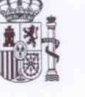 Documentos en el caso de comercialización de equipos no herméticamente sellados que contengan gases FluoradosPARTE A)DECLARACIÓN DEL COMERCIALIZADOR DE EQUIPOS NO HERMETICAMENTE SELLADOS Y CARGADOS CON GASES FLUORADOS DE EFECTO INVERNADERO QUE REQUIEREN SER INSTALADOS POR EMPRESAS HABILITADAS CON PERSONALCERTIFICADO PARA SUDATOS DEL COMPRADOR DEL EQUIPONombre y Apellidos / Razón Social ………………………………………………………………………………………. NIF/DNI…………………………  Domicilio …………………………………………………………………………….CP…………………… Localidad ……………………………………………………………Provincia ………………..DATOS DEL EQUIPOMarca………………………………………………………………………………………………………………..Modelo  ………………………………………………………………………………………………………………Número de serie ……………………………………………………………………………………………………Cantidad y tipo de gas ……………………………………………………………………………………………..DECLARACIÓNDeclaro que he informado al comprador de un equipo no herméticamente sellado y cargado con gases fluorados de la obligación de que la instalación de este equipo se lleve a cabo por parte deuna empresa habilitada con  personal  certificado  para  su  instalación  conforme  al Real Decreto  115/2017 , de 17 de febrero, y el Reglamento (UE) 517/2014, sobre gases fluorados de efecto invernadero así como su obligación de remitirme en un plazo de un año declaración acreditativa del cumplimiento de este requisito legal.Asimismo, se le ha informado al comprador las responsabilidades que se derivarán en caso de incumplimiento  de esta obligación legalEn............................a..... .de…………….. de.....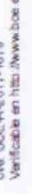 Firma del  comercializador del equipo	Firma del comprador del equipo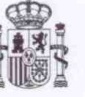 PARTE B)DECLARACIÓN DEL COMPRADOR DE EQUIPOS NO HERMETICAMENTE SELLADOS Y CARGADOS CON GASES FLUORADOS DE EFECTO INVERNADERO QUE REQUIEREN SER INSTALADOS POR EMPRESAS HABILITADAS CON PERSONAL CERTIFICADO PARA SU INSTALACIÓN.DATOS DE LA INSTALACIÓN	                              Titular de la instalación:	                                NIF/DNI:                                       Domicilio:                                       CP:                                       Localidad:                                       Provincia:DATOS DEL EOUIPO INSTALADOMarca:Modelo:Número de serie:Cantidad y tipo de gas:	EMPRESA INSTALADORA HABILITADANombre:CIF:Domicilio:Nº Registro empresa:Expedido por (Indicar Comunidad Autónoma):INSTALADOR CERTIFICADO Y TIPO DE CERTIFICADO DE MANIPULADOR DE G.F.Nombre:Número de registro:Expedido por (Indicar Comunidad Autónoma):Tipo de Certificación (Mayor o Menor de 3Kg de carga):OBSERVACIONES:DECLARACIÓNDeclaro que la instalación de este equipo y. en su caso, el desmontaje del equipo existente , se ha llevado a cabo por parte de una empresa habilitada con personal certificado , para su instalación conforme al Real Decreto 115/2017, de 17 de febrero. y el Reglamento (UE ) 517/20 14, sobre gases fluorados de efecto invernadero.Asimismo, declaro ser consciente de las responsabilidades que derivan en caso, de incumplimientode esta obligación legal.En  ……………………………a……………de………………………………….de………………….Firma del Titular de Equipo a instalar	Firma del instalador certificado ySello de la empresaEsta declaración se remitirá a la empresa comercializadora en un plazo máximo de UN AÑOdesde la compra del aparato por vía telemática o correo certificado.